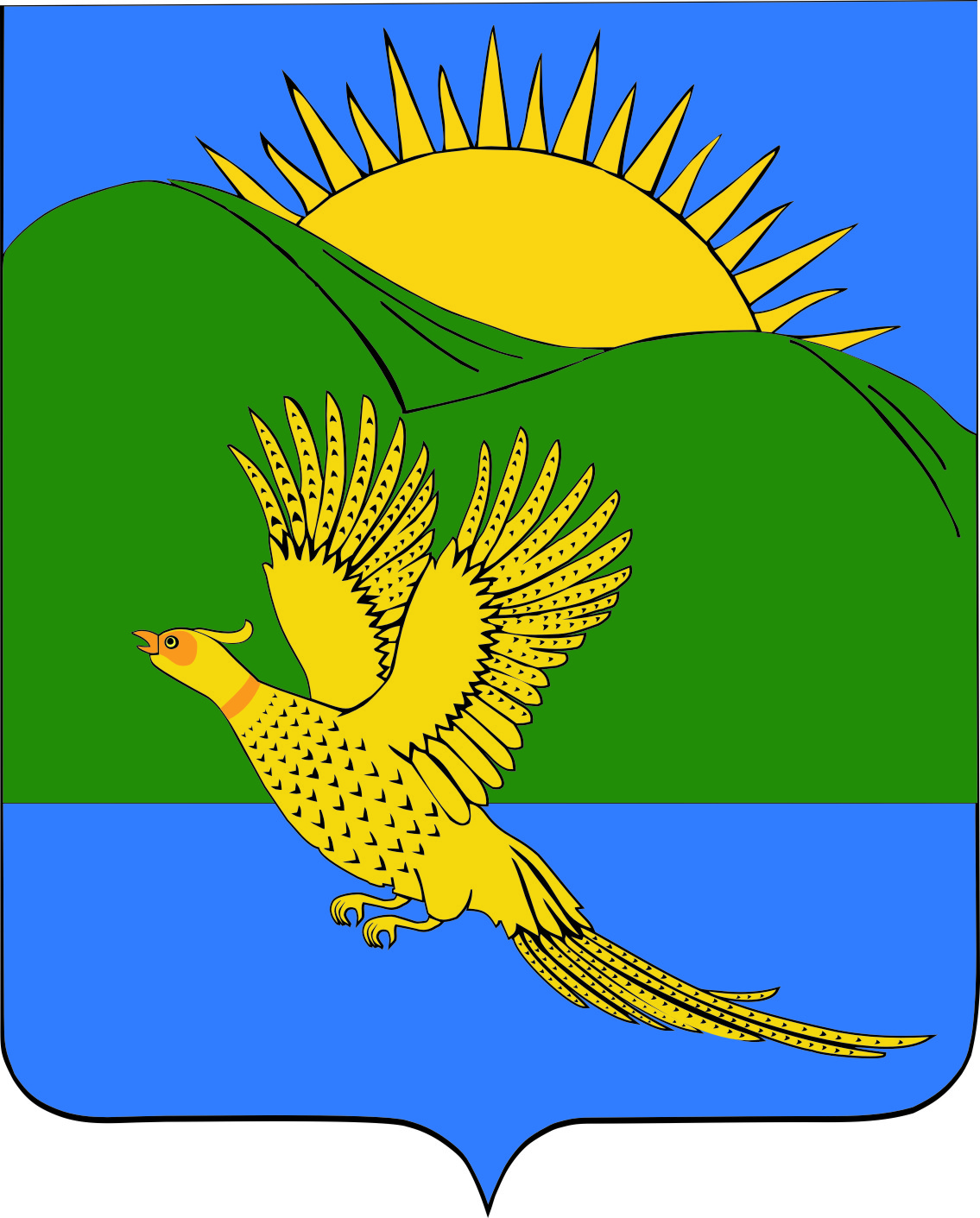 ДУМАПАРТИЗАНСКОГО МУНИЦИПАЛЬНОГО РАЙОНАПРИМОРСКОГО КРАЯУтратил силу № 143 от 26.07.2019РЕШЕНИЕ				       село Владимиро-Александровское	23.01.2015.									             	    №  142В соответствии с Жилищным кодексом Российской Федерации, Федеральным законом от 06.10.2003 № 131-ФЗ "Об общих принципах организации местного самоуправления в Российской Федерации", на основании Законов Приморского края от 11 ноября 2005 года № 297-КЗ "О порядке ведения органами местного самоуправления городских (сельских) поселений и городских округов Приморского края учета граждан в качестве нуждающихся в жилых помещениях, предоставляемых по договорам социального найма", от 15 мая 2006 года № 360-КЗ "О порядке признания органами местного самоуправления Приморского края граждан малоимущими в целях предоставления им жилых помещений по договорам социального найма", руководствуясь Уставом Партизанского муниципального района,  Дума Партизанского муниципального района РЕШИЛА:1. Принять муниципальный правовой акт «Положение об обеспечении жилыми помещениями малоимущих граждан, признанных нуждающимися в жилых помещениях, предоставляемых по договорам социального найма, на территории Партизанского муниципального района» (прилагается).2. Направить муниципальный правовой акт главе Партизанского муниципального района для подписания и официального опубликования.3. Настоящее решение вступает в силу со дня его официального опубликования.Председатель Думы                                                                                     С.Е.ШерстневМуниципальный правовой актПОЛОЖЕНИЕоб обеспечении жилыми помещениями малоимущих граждан, признанных нуждающимися в жилых помещениях, предоставляемых по договорам социального найма, на территории Партизанского муниципального района1. Общие положенияНастоящее Положение регламентирует деятельность органов местного самоуправления Партизанского муниципального района в сфере обеспечения жилыми помещениями малоимущих граждан, признанных в качестве нуждающихся в жилых помещениях, предоставляемых по договорам социального найма, являющихся гражданами Российской Федерации и имеющих регистрацию по месту жительства на территории Партизанского муниципального района в соответствии с жилищным законодательством.Для целей настоящего Положения применяется понятие "обеспечение жилыми помещениями малоимущих граждан, признанных в качестве нуждающихся в жилых помещениях, предоставляемых по договорам социального найма, на территории Партизанского муниципального района" - система социально-экономических мероприятий, гарантирующих жителям Партизанского муниципального района, в случае их признания малоимущими и нуждающимися в жилых помещениях, предоставляемых по договорам социального найма, бесплатное предоставление по договорам социального найма жилых помещений муниципального жилищного фонда.Иные основные понятия, используемые в настоящем Положении, применяются в том же значении, что и в законодательстве.Органы местного самоуправления Партизанского муниципального района непосредственно осуществляют необходимые социально-экономические мероприятия в целях решения вышеуказанного вопроса местного значения.2. Полномочия органов местного самоуправления Партизанского муниципального района по обеспечению жилыми помещениями малоимущих граждан, признанных в качестве нуждающихся в жилых помещениях, предоставляемых по договорам социального найма, на территории Партизанского муниципального района2.1. К полномочиям Думы Партизанского муниципального района относятся:2.1.1. Установление нормы предоставления площади жилого помещения по договору социального найма и учетной нормы площади жилого помещения, исходя из которой определяется уровень обеспеченности граждан общей площадью жилого помещения в целях их принятия на учет в качестве нуждающихся в жилых помещениях на территории Партизанского муниципального района.2.1.2. Установление размера дохода, приходящегося на каждого члена семьи, и стоимости имущества, находящегося в собственности членов семьи и подлежащего налогообложению, в целях признания граждан малоимущими и предоставления им по договорам социального найма жилых помещений муниципального жилищного фонда.2.1.3. Утверждение расходов местного бюджета на очередной финансовый год на осуществление полномочий по обеспечению жилыми помещениями малоимущих граждан, признанных в качестве нуждающихся в жилых помещениях, предоставляемых по договорам социального найма.2.2. К полномочиям администрации Партизанского муниципального района относятся:2.2.1. Учет муниципального жилищного фонда.2.2.2. Принятие граждан на учет в качестве нуждающихся в жилых помещениях, предоставляемых по договорам социального найма.2.2.3. Ведение в установленном порядке учета граждан в качестве нуждающихся в жилых помещениях, предоставляемых по договорам социального найма.2.2.4. Предоставление в установленном порядке малоимущим гражданам по договорам социального найма жилых помещений муниципального жилищного фонда.2.2.5. Проведение проверки сведений, представленных гражданами в целях признания их малоимущими.2.2.6. Использование полученных сведений и документов в целях признания гражданина малоимущим вместо документов, предоставляемых гражданином.2.2.7. Создание и организация деятельности общественной комиссии по жилищным вопросам.2.2.8. Разработка муниципальных программ улучшения жилищных условий граждан, проживающих на территории Партизанского муниципального района.2.2.9. Организация строительства муниципального жилищного фонда социального использования на территории Партизанского муниципального района.2.2.10. Формирование земельных участков для строительства жилья (подготовка технической документации) для продажи права на заключение договора аренды.2.2.11. Создание условий для жилищного строительства на территории Партизанского муниципального района.2.2.12.Осуществление иных полномочий в соответствии с действующим законодательством Российской Федерации по данному вопросу.3. Социально-экономические мероприятия в сфере обеспечения жилыми помещениями малоимущих граждан, признанных в качестве нуждающихся в жилых помещениях, предоставляемых по договорам социального найма, на территории Партизанского муниципального района3.1. Мероприятия в сфере обеспечения жилыми помещениями малоимущих граждан, признанных в качестве нуждающихся в жилых помещениях, предоставляемых по договорам социального найма, осуществляется путем реализации полномочий органов местного самоуправления Партизанского муниципального района.3.1.1. Учет муниципального жилищного фонда предусматривает:организацию проведения технического учета муниципального жилищного фонда, в том числе его техническую инвентаризацию и техническую паспортизацию (с оформлением технических паспортов жилых помещений - документов, содержащих техническую и иную информацию о жилых помещениях, связанную с обеспечением соответствия жилых помещений установленным требованиям);организацию оформления правоустанавливающих документов на жилые помещения муниципального жилищного фонда;включение жилых помещений муниципального жилищного фонда в Реестр муниципального имущества.3.1.2. Ведение учета граждан в качестве нуждающихся в жилых помещениях реализуется путем принятия решения администрацией Партизанского муниципального района о принятии на учет гражданина (или об отказе в принятии на учет) в форме постановления.3.1.3. Предоставление малоимущим гражданам по договорам социального найма жилых помещений муниципального жилищного фонда реализуется путем принятия решения администрацией Партизанского муниципального района о предоставлении им жилых помещений (о заселении жилых помещений) в форме постановления.3.1.4. Проведение проверки сведений, предоставленных гражданином в целях признания его малоимущим, заключается в реализации права администрации Партизанского муниципального района на проверку соответствия документов законодательству и юридическим фактам.3.1.5. Формирование земельных участков для строительства жилья осуществляется путем эффективной и рациональной организации проведения работ по их формированию.3.1.6. Разработка программ улучшения жилищных условий граждан, проживающих на территории Партизанского муниципального района, представляет собой гарантию эффективного решения задач в области социально-экономического развития Партизанского муниципального района.3.1.7. Организация строительства муниципального жилищного фонда на территории Партизанского муниципального  района регулируется отдельным нормативным правовым актом Думы Партизанского муниципального района.4. Финансовое обеспечение деятельности по обеспечению жилыми помещениями малоимущих граждан, признанных в качестве нуждающихся в жилых помещениях, предоставляемых по договорам социального найма4.1. Финансирование деятельности по обеспечению жилыми помещениями малоимущих граждан, признанных в качестве нуждающихся в жилых помещениях, предоставляемых по договорам социального найма, осуществляется за счет средств бюджета Партизанского муниципального района в пределах средств, предусмотренных на каждый очередной финансовый год.Настоящее Положение вступает в силу со дня его официального опубликования.Глава Партизанского  муниципального района		 	К.К.Щербаков23 января 2015 года№ 142  - МПАО Положении об обеспечении жилыми помещениями малоимущих граждан, признанных нуждающимися в жилых помещениях, предоставляемых   по договорам социального найма,             на территории Партизанского муниципального районаПринят решением Думы Партизанского муниципального районаот 23.01.2015   № 142